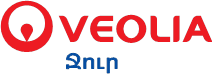 ԳՆԱՅԻՆ ԱՌԱՋԱՐԿ ՆԵՐԿԱՅԱՑՆԵԼՈՒ ՀՐԱՎԵՐ«Վեոլիա Ջուր» ՓԲԸ-ն հրավիրում է մատակարար կազմակերպություններին ներկայացնելու գնային առաջարկ՝ ներառյալ հարկերը, խմելու ջրի պոլիէթիլենային խողովակների և ձևավոր մասերի տեղադրման ծառայությունների ձեռքբերման նպատակով:Տեխնիկական և առևտրային պահանջներ` Աշխատանքները  պետք է իրականացվեն առանձին պատվերների հիման վրա:Ընտրված մասնակցի կամ մասնակիցների հետ կկնքվի միավոր գնի շրջանակային համաձայնագիր մեկ տարի տևողությամբ հետագայում շարունակելու հնարավորությամբ:Սույն գնմանը մասնակցելու իրավունք չունեն անձինք.1)  որոնք հայտը ներկայացնելու օրվա դրությամբ դատական կարգով ճանաչվել են սնանկ, 2) որոնք հայտը ներկայացնելու օրվա դրությամբ ունեն ժամկետանց պարտքեր Հայաստանի Հանրապետության հարկային և պարտադիր սոցիալական ապահովության վճարների գծով:  3) որոնց գործադիր մարմնի ներկայացուցիչը հայտը ներկայացնելու օրվան նախորդող երեք տարիների ընթացքում դատապարտված է եղել տնտեսական գործունեության կամ պետական ծառայության դեմ ուղղված հանցագործության համար, բացառությամբ այն դեպքերի, երբ դատվածությունը օրենքով սահմանված կարգով հանված կամ մարված է, 4) որոնք հայտը ներկայացնելու օրվա դրությամբ ներառված են գնումների գործընթացին մասնակցելու իրավունք չունեցող կազմակերպությունների ցուցակում։Որպես պայմանագրի ստորագրման նախապայման պայմանագիր շնորհված ընկերությունը պետք է ներկայացնի հարկային մարմնի կողմից վավերացված տեղեկանք հարկային և պարտադիր սոցիալական ապահովության վճարների գծով ժամկետանց պարտքերի բացակայության վերաբերյալ:Լրացուցիչ տեղեկատվություն կարելի է ստանալ «Վեոլիա ջուր» ՓԲԸ-ից աշխատանքային օրերին, ժամը  09.00-13.00 և 14.00-18.00:Հայտերը պետք է ներկայացվեն առձեռն՝ ստորագրված, կնքված և փակ ծրարով, ոչ ուշ,  քան 2020թ. փետրվարի 7-ը, ժամը 11:00-ն:Հասցե՝ 0014, ՀՀ, ք. Երևան, Ն. Ադոնցի 6/1, Վեոլիա Ջուր ՓԲԸ, 9-րդ հարկ, Գնումների վարչություն: Հեռ.(374 11) 300-186 (467), էլփոստ`anna.trdatyan@veolia.com: